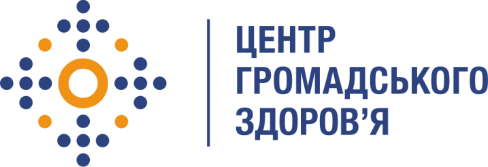 Державна установа
«Центр громадського здоров’я Міністерства охорони здоров’я України» оголошує конкурс на відбір консультанта регіонального координатора з впровадження операційного дослідження «Оцінка ефективності та безпеки модифікованих короткострокових схем лікування рифампіцин-резистентного туберкульозу в Україні» на регіональному рівнів рамках програми Глобального фонду прискорення прогресу у зменшенні тягаря туберкульозу та ВІЛ-інфекції в України»Назва позиції: консультант регіональний координатор впровадження операційного дослідження «Оцінка ефективності та безпеки модифікованих короткострокових схем лікування рифампіцин-резистентного туберкульозу в Україні» на регіональному рівні.Інформація щодо установи:Головним завданнями Державної установи «Центр громадського здоров’я Міністерства охорони здоров’я України» (далі – Центр) є діяльність у сфері громадського здоров’я. Центр виконує лікувально-профілактичні, науково-практичні та організаційно-методичні функції у сфері охорони здоров’я з метою забезпечення якості лікування хворих на cоціально-небезпечні захворювання, зокрема ВІЛ/СНІД, туберкульоз, наркозалежність, вірусні гепатити тощо, попередження захворювань в контексті розбудови системи громадського здоров’я. Центр приймає участь в розробці регуляторної політики і взаємодіє з іншими міністерствами, науково-дослідними установами, міжнародними установами та громадськими організаціями, що працюють в сфері громадського здоров’я та протидії соціально небезпечним захворюванням.Завдання:Забезпечує загальну координацію заходів щодо впровадження Дослідження в межах визначеного регіону.Організація 100% охоплення випадків Риф-ТБ (спільно з керівником регіональної лабораторії з мікробіологічної діагностики ТБ 3-го рівня) з позитивним результатом мікроскопії мокротиння швидкою молекулярно-генетичною діагностикою чутливості до фторхінолонів за рахунок міжрегіонального транспортування позитивних зразків мокротиння до визначених лабораторій з мікробіологічної діагностики  ТБ, оснащених обладнанням для проведення лінійного зонд-аналізу методом GenoType MTBDR sl;Контроль та ініціація необхідних заходів для своєчасного початку лікування випадків Риф/МЛС-ТБ у відповідності до національних стандартів та рекомендацій ВООЗ (рекомендований термін початку лікування – до 7 днів від дати встановлення діагнозу Риф-ТБ);Організація направлення на безоплатне обстеження пацієнтів, включених в Дослідження мКРЛ на базі приватних лабораторій, контрактованих в рамках технічної підтримки гранту Глобального фонду;Щомісячна звітність Центру щодо результатів використання швидких тестів на ВГ, подальшого направлення на підтверджувальну діагностику («Сінево», «Діла») та початку лікування від ВГ за результатами підтверджувальної діагностики.Забезпечує координацію діяльності регіонального адміністратора БД, залученого до впровадження Дослідження у визначеному регіоні.Ведення локальних/головних журналів скринінгу та включення суб’єктів дослідження на регіональних сайтах Дослідження мКРЛ (повнота, достовірність та своєчасність внесення даних);Організація усунення/перевірки потенційних проблем в управлінні даними та заповнення бази даних EpiInfo за результатами онлайн-моніторингу національного адміністратора бази даних Дослідження мКРЛЗабезпечує координацію процесу збору даних Дослідження:Забезпечення щомісячного аналізу щодо кількості зареєстрованих випадків Риф-ТБ в регіоні (за оперативними даними Реєстру та/або лабораторних реєстраційних журналів ТБ-04) та контроль щодо 100% охоплення скринінгом пацієнтів на предмет включення в Дослідження мКРЛ у відповідності до вимог протоколу (пацієнти з вперше діагностованим Риф-ТБ або анамнезом прийому протитуберкульозних препаратів 2-го ряду менше 1 місяця; діти без бактеріологічного підтвердження ТБ з побутового/близького контакту з МЛС-ТБПриймає участь у моніторингу якості даних, аналізі даних тощо (за потреби).Організація проведення регулярного аналізу за зведеними даними локальних журналів щодо основних причин не-включення пацієнтів в Дослідження мКРЛ відповідно до вимог протоколу та вжиття необхідних заходів для скорочення питомої ваги пацієнтів, які відмовляються від участі в Дослідженні мКРЛ;Організація проведення регулярного аналізу за зведеними даними головного журналу щодо основних причин передчасного виключення пацієнтів з Дослідження мКРЛ відповідно до вимог протоколу та вжиття необхідних заходів для підвищення прихильності пацієнтів до лікування Надає організаційно-методичну допомогу закладам охорони здоров’я, залучених до впровадження Дослідження:Ініціація та реалізація заходів для забезпечення 100% охоплення пацієнтів, включених в Дослідження мКРЛ проєктами медико-соціального супроводу;Забезпечення постійного контролю з боку лікуючих лікарів та лабораторних фахівців за термінами отримання результатів мікробіологічних досліджень з діагностики Риф/МЛС-ТБ та своєчасним внесенням відповідної інформації до Реєстру хворих на ТБ, в т.ч. зазначенням детальної інформації щодо причин затримок видачі результатів культурального дослідження або гТМЧ/фТМЧ в розділі «результати досліджень»/коментарі; Контроль за діяльністю лікуючих лікарів щодо 100% охоплення пацієнтів, включених в мКРЛ скринінгом на ВІЛ, вірусні гепатити, Covid-19 тощоПроводить оцінку ефективності впровадження Дослідження в межах регіону та інформує головного дослідника Дослідження щодо дотримання програмних умов в регіоні відповідно до протоколу Дослідження.Забезпечує загальну координацію клінічних аспектів впровадження Дослідження у визначеному регіоні.Контролює відбір пацієнтів для участі у Дослідженні відповідно до критеріїв включення/виключення.Здійснює нагляд за дотриманням вимог Дослідження щодо базової клінічної оцінки та моніторингу лікування пацієнтів на місцях:Контроль щодо дотримання лікуючими лікарями календаря моніторингу пацієнтів, включених в Дослідження мКРЛ відповідно до вимог протоколу (базова клінічна оцінка та моніторинг лікування;Забезпечення своєчасного подання нац. клініцисту Дослідження мКРЛ деперсоналізованих електронних форм локальних та головних журналів скринінгу та включення суб’єктів дослідження  (до 5 числа наступного місяця за звітним). Забезпечує організаційно-методичну підтримку районних фахівців щодо ведення серйозних несприятливих явищ та несприятливих явищ особливого інтересуГотує звіт за результатами діяльності з описом наданих послуг.Вимоги до професійної компетентності:Вища медична освіта (обов’язково).Досвід роботи за фахом не менше 3-х років в сфері надання послуг з протидії туберкульозуЗнання національних та міжнародних  стандартів/протоколів з питань ведення лікарсько-стійкого туберкульозу.Знання національних та міжнародних  стандартів/протоколів з питань забезпечення активного моніторингу та управління безпекою застосування протитуберкульозних препаратів.Дотримання термінів виконання завдань.Резюме мають бути надіслані електронною поштою на електронну адресу: vacancies@phc.org.ua. В темі листа, будь ласка, зазначте: «146-2022 консультант регіональний координатор впровадження операційного дослідження «Оцінка ефективності та безпеки модифікованих короткострокових схем лікування рифампіцин-резистентного туберкульозу в Україні» на регіональному рівні (вказати область)».Термін подання документів – до 17 червня 2022 року, реєстрація документів 
завершується о 18:00.За результатами відбору резюме успішні кандидати будуть запрошені до участі у співбесіді. У зв’язку з великою кількістю заявок, ми будемо контактувати лише з кандидатами, запрошеними на співбесіду. Умови завдання та контракту можуть бути докладніше обговорені під час співбесіди.Державна установа «Центр громадського здоров’я Міністерства охорони здоров’я України» залишає за собою право повторно розмістити оголошення про конкурс, скасувати конкурс, запропонувати договір з іншою тривалістю.